Weather during the previous forecast periodAccording to meteorological data recorded at Agro meteorological Observatory, Pusa (Bihar), average maximum and minimum temperature were 26.3°C and 11.2°C respectively. Average relative humidity was 94 percent at 0700 hrs. and 62 percent at 1400 hrs. Soil temperature at 5 cm depth was 13.3°C at 0700 hrs. and 21.5°C at 1400 hrs. Average wind speed, daily sunshine hours and average daily evaporation were 1.1km/hr, 6.2 hours and 1.6 mm respectively. Dry weather prevailed during this period. Light morning fog persisted upto 7-8 AM across north Bihar region.Medium Range Weather Forecast      (9 - 13 December,   2017)(Begusarai)Advisory for the farmers(A. Sattar)(Nodal Office)Weather during the previous forecast periodAccording to meteorological data recorded at Agro meteorological Observatory, Pusa (Bihar), average maximum and minimum temperature were 26.3°C and 11.2°C respectively. Average relative humidity was 94 percent at 0700 hrs. and 62 percent at 1400 hrs. Soil temperature at 5 cm depth was 13.3°C at 0700 hrs. and 21.5°C at 1400 hrs. Average wind speed, daily sunshine hours and average daily evaporation were 1.1km/hr, 6.2 hours and 1.6 mm respectively. Dry weather prevailed during this period. Light morning fog persisted upto 7-8 AM across north Bihar region.Medium Range Weather Forecast      (9 - 13 December,   2017) (Darbhanga)Advisory for the farmers(A. Sattar)(Nodal Office)Weather during the previous forecast periodAccording to meteorological data recorded at Agro meteorological Observatory, Pusa (Bihar), average maximum and minimum temperature were 26.3°C and 11.2°C respectively. Average relative humidity was 94 percent at 0700 hrs. and 62 percent at 1400 hrs. Soil temperature at 5 cm depth was 13.3°C at 0700 hrs. and 21.5°C at 1400 hrs. Average wind speed, daily sunshine hours and average daily evaporation were 1.1km/hr, 6.2 hours and 1.6 mm respectively. Dry weather prevailed during this period. Light morning fog persisted upto 7-8 AM across north Bihar region.Medium Range Weather Forecast      (9 - 13 December,   2017) (East Champaran)Advisory for the farmers (A. Sattar)(Nodal Officer)Weather during the previous forecast periodAccording to meteorological data recorded at Agro meteorological Observatory, Pusa (Bihar), average maximum and minimum temperature were 26.3°C and 11.2°C respectively. Average relative humidity was 94 percent at 0700 hrs. and 62 percent at 1400 hrs. Soil temperature at 5 cm depth was 13.3°C at 0700 hrs. and 21.5°C at 1400 hrs. Average wind speed, daily sunshine hours and average daily evaporation were 1.1km/hr, 6.2 hours and 1.6 mm respectively. Dry weather prevailed during this period. Light morning fog persisted upto 7-8 AM across north Bihar region.Medium Range Weather Forecast      (9 - 13 December,   2017) (Gopalganj)Advisory for the farmers (A. Sattar)(Nodal Officer)Weather during the previous forecast periodAccording to meteorological data recorded at Agro meteorological Observatory, Pusa (Bihar), average maximum and minimum temperature were 26.3°C and 11.2°C respectively. Average relative humidity was 94 percent at 0700 hrs. and 62 percent at 1400 hrs. Soil temperature at 5 cm depth was 13.3°C at 0700 hrs. and 21.5°C at 1400 hrs. Average wind speed, daily sunshine hours and average daily evaporation were 1.1km/hr, 6.2 hours and 1.6 mm respectively. Dry weather prevailed during this period. Light morning fog persisted upto 7-8 AM across north Bihar region.Medium Range Weather Forecast      (9 - 13 December,   2017) (Madhubani)Advisory for the farmers(A. Sattar)(Nodal Officer)Weather during the previous forecast periodAccording to meteorological data recorded at Agro meteorological Observatory, Pusa (Bihar), average maximum and minimum temperature were 26.3°C and 11.2°C respectively. Average relative humidity was 94 percent at 0700 hrs. and 62 percent at 1400 hrs. Soil temperature at 5 cm depth was 13.3°C at 0700 hrs. and 21.5°C at 1400 hrs. Average wind speed, daily sunshine hours and average daily evaporation were 1.1km/hr, 6.2 hours and 1.6 mm respectively. Dry weather prevailed during this period. Light morning fog persisted upto 7-8 AM across north Bihar region.Medium Range Weather Forecast      (9 - 13 December,   2017) (Muzaffarpur)Advisory for the farmers (A. Sattar)(Nodal Officer)Weather during the previous forecast periodAccording to meteorological data recorded at Agro meteorological Observatory, Pusa (Bihar), average maximum and minimum temperature were 26.3°C and 11.2°C respectively. Average relative humidity was 94 percent at 0700 hrs. and 62 percent at 1400 hrs. Soil temperature at 5 cm depth was 13.3°C at 0700 hrs. and 21.5°C at 1400 hrs. Average wind speed, daily sunshine hours and average daily evaporation were 1.1km/hr, 6.2 hours and 1.6 mm respectively. Dry weather prevailed during this period. Light morning fog persisted upto 7-8 AM across north Bihar region.Medium Range Weather Forecast      (9 - 13 December,   2017) (Samastipur)Advisory for the farmers (A. Sattar)(Nodal Officer)Weather during the previous forecast periodAccording to meteorological data recorded at Agro meteorological Observatory, Pusa (Bihar), average maximum and minimum temperature were 26.3°C and 11.2°C respectively. Average relative humidity was 94 percent at 0700 hrs. and 62 percent at 1400 hrs. Soil temperature at 5 cm depth was 13.3°C at 0700 hrs. and 21.5°C at 1400 hrs. Average wind speed, daily sunshine hours and average daily evaporation were 1.1km/hr, 6.2 hours and 1.6 mm respectively. Dry weather prevailed during this period. Light morning fog persisted upto 7-8 AM across north Bihar region.Medium Range Weather Forecast      (9 - 13 December,   2017) (Saran)Advisory for the farmers (A. Sattar)(Nodal Officer)Weather during the previous forecast periodAccording to meteorological data recorded at Agro meteorological Observatory, Pusa (Bihar), average maximum and minimum temperature were 26.3°C and 11.2°C respectively. Average relative humidity was 94 percent at 0700 hrs. and 62 percent at 1400 hrs. Soil temperature at 5 cm depth was 13.3°C at 0700 hrs. and 21.5°C at 1400 hrs. Average wind speed, daily sunshine hours and average daily evaporation were 1.1km/hr, 6.2 hours and 1.6 mm respectively. Dry weather prevailed during this period. Light morning fog persisted upto 7-8 AM across north Bihar region.Medium Range Weather Forecast      (9 - 13 December,   2017) (Shivhar)Advisory for the farmers (A. Sattar)(Nodal Officer)Weather during the previous forecast periodAccording to meteorological data recorded at Agro meteorological Observatory, Pusa (Bihar), average maximum and minimum temperature were 26.3°C and 11.2°C respectively. Average relative humidity was 94 percent at 0700 hrs. and 62 percent at 1400 hrs. Soil temperature at 5 cm depth was 13.3°C at 0700 hrs. and 21.5°C at 1400 hrs. Average wind speed, daily sunshine hours and average daily evaporation were 1.1km/hr, 6.2 hours and 1.6 mm respectively. Dry weather prevailed during this period. Light morning fog persisted upto 7-8 AM across north Bihar region.Medium Range Weather Forecast      (9 - 13 December,   2017) (Sitamadhi)Advisory for the farmers (A. Sattar)(Nodal Officer)Weather during the previous forecast periodAccording to meteorological data recorded at Agro meteorological Observatory, Pusa (Bihar), average maximum and minimum temperature were 26.3°C and 11.2°C respectively. Average relative humidity was 94 percent at 0700 hrs. and 62 percent at 1400 hrs. Soil temperature at 5 cm depth was 13.3°C at 0700 hrs. and 21.5°C at 1400 hrs. Average wind speed, daily sunshine hours and average daily evaporation were 1.1km/hr, 6.2 hours and 1.6 mm respectively. Dry weather prevailed during this period. Light morning fog persisted upto 7-8 AM across north Bihar region.Medium Range Weather Forecast      (9 - 13 December,   2017) (Siwan)Advisory for the farmers (A. Sattar)(Nodal OfficerWeather during the previous forecast periodAccording to meteorological data recorded at Agro meteorological Observatory, Pusa (Bihar), average maximum and minimum temperature were 26.3°C and 11.2°C respectively. Average relative humidity was 94 percent at 0700 hrs. and 62 percent at 1400 hrs. Soil temperature at 5 cm depth was 13.3°C at 0700 hrs. and 21.5°C at 1400 hrs. Average wind speed, daily sunshine hours and average daily evaporation were 1.1km/hr, 6.2 hours and 1.6 mm respectively. Dry weather prevailed during this period. Light morning fog persisted upto 7-8 AM across north Bihar region.Medium Range Weather Forecast      (9 - 13 December,   2017) (Vaishali)Advisory for the farmers (A. Sattar)(Nodal Officer)Weather during the previous forecast periodAccording to meteorological data recorded at Agro meteorological Observatory, Pusa (Bihar), average maximum and minimum temperature were 26.3°C and 11.2°C respectively. Average relative humidity was 94 percent at 0700 hrs. and 62 percent at 1400 hrs. Soil temperature at 5 cm depth was 13.3°C at 0700 hrs. and 21.5°C at 1400 hrs. Average wind speed, daily sunshine hours and average daily evaporation were 1.1km/hr, 6.2 hours and 1.6 mm respectively. Dry weather prevailed during this period. Light morning fog persisted upto 7-8 AM across north Bihar region.Medium Range Weather Forecast      (9 - 13 December,   2017) (West Champaran)Advisory for the farmers (A. Sattar)(Nodal Officer)GRAMIN KRISHI MAUSAM SEWA (GKMS)AGRO-METEOROLOGY DIVISIONDr. Rajendra Prasad Central Agricultural University, Pusa Samastipur, Bihar -848 125GRAMIN KRISHI MAUSAM SEWA (GKMS)AGRO-METEOROLOGY DIVISIONDr. Rajendra Prasad Central Agricultural University, Pusa Samastipur, Bihar -848 125GRAMIN KRISHI MAUSAM SEWA (GKMS)AGRO-METEOROLOGY DIVISIONDr. Rajendra Prasad Central Agricultural University, Pusa Samastipur, Bihar -848 125Bulletin No. 95Date: Friday, 8 December, 2017                                                                                                    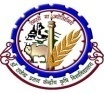   Phone No : 06274-240266Weather parameters9th December10thDecember11thDecember12th  December13th DecemberRemarksRainfall(mm)00000Dry WeatherMax. T (°C)2827282929Maximum temperature will remain between 27-29°C and the minimum between 14-16°C.Mini. T (°C)1414151615Maximum temperature will remain between 27-29°C and the minimum between 14-16°C.Cloud cover (okta)53100Partially cloudy skyMax Relative Humidity (%)8080808080Min Relative Humidity (%)3040405050Wind speed (kmph)55555Wind direction(deg)westerlywesterlyEasterlyEasterlyEasterlyEasterly/ westerlyCropsPhenophasesAdvisory (Based on weather forecast)WheatSowingFarmers are advised to give irrigation in early sown wheat crop, which is in Crown Root Initiation (CRI) stage (21-25 days after sowing). Application of 30kg nitrogen per hectare is advised 2-3 days after irrigation.PotatoPlanting/early vegetative stage Farmers are advised to finish the planting of potato at the earliest. Kufri jyoti, Kufri ashoka, Kufri pukharaj, Kufri chandramukhi, Kufri badhsha, Kufri lalima,Kufri sinduri, Kufri arun, Kufri girdhari, Kufri sadabahar,Kufri anand,Kufri pusker, Rajendra alu 1, Rajendra alu 2 and Rajendra alu 3, varieties are recommended for planting in north Bihar region. Weeding and earthing up are advised in early sown potato crop, which has attained the height of 12-15 cm. Give light irrigation if required.SugarcanePlantingFarmers are advised to plant healthy seeds of sugarcane varieties such as COP-9301, COP-2061, COP-112, BO-91, BO-153, BO-154. Seed treatment with Carbendazim@1gm/liter of water is advised for 10 minutes before planting.Mustard(Rai)SowingComplete the sowing of late sown mustard at the earliest. Rajendra rai picheti (RAURD-9403), Rajendra anukul (RAURD-1002) and Rajendra suflam (RAURDL 02-01) varieties are suitable for late sowing in this region.Rabi onionSowingPlanting of onion is advised. Application of  20 ton/ha FYM, 60kg nitrogen, 80 kg phosphorus, 80 kg potash and 40kg sulphur is advised during land preparation. Farmers are advised to remove weeds from onion nursery. Fodder cropsSowingFarmers are advised the sowing of fodder crops such as Barseem and Oat for milch animals.Vegetables -Weeding is advised in vegetables. Provide light irrigation in vegetable crops such as cauliflower, cabbage, tomato, pea, chilli, brinjal etc as per soil moisture.AnimalsFarmers are advised to provide vaccination to milch animals and baffalows against foot and mouth disease. Against Degnala disease, administer mineral mixture@50 gm to adult animals and 20 gm to calves every day.GRAMIN KRISHI MAUSAM SEWA (GKMS)AGRO-METEOROLOGY DIVISIONDr. Rajendra Prasad Central Agricultural University, Pusa Samastipur, Bihar -848 125GRAMIN KRISHI MAUSAM SEWA (GKMS)AGRO-METEOROLOGY DIVISIONDr. Rajendra Prasad Central Agricultural University, Pusa Samastipur, Bihar -848 125GRAMIN KRISHI MAUSAM SEWA (GKMS)AGRO-METEOROLOGY DIVISIONDr. Rajendra Prasad Central Agricultural University, Pusa Samastipur, Bihar -848 125Bulletin No. 95Date: Friday, 8 December, 2017                                                                                                      Phone No : 06274-240266Weather parameters9th December10thDecember11thDecember12th  December13th DecemberRemarksRainfall(mm)00000Dry WeatherMax. T (°C)2827272626Maximum temperature will remain between 27-29°C and the minimum between 14-16°C.Mini. T (°C)1211101011Maximum temperature will remain between 27-29°C and the minimum between 14-16°C.Cloud cover (okta)33000Partially cloudy skyMax Relative Humidity (%)7070706060Min Relative Humidity (%)3030303030Wind speed (kmph)22222Wind direction(deg)westerlywesterlyEasterlyEasterlyEasterlyEasterly/ westerlyCropsPhenophasesAdvisory (Based on weather forecast)WheatSowingFarmers are advised to give irrigation in early sown wheat crop, which is in Crown Root Initiation (CRI) stage (21-25 days after sowing). Application of 30kg nitrogen per hectare is advised 2-3 days after irrigation.PotatoPlanting/early vegetative stage Farmers are advised to finish the planting of potato at the earliest. Kufri jyoti, Kufri ashoka, Kufri pukharaj, Kufri chandramukhi, Kufri badhsha, Kufri lalima,Kufri sinduri, Kufri arun, Kufri girdhari, Kufri sadabahar,Kufri anand,Kufri pusker, Rajendra alu 1, Rajendra alu 2 and Rajendra alu 3, varieties are recommended for planting in north Bihar region. Weeding and earthing up are advised in early sown potato crop, which has attained the height of 12-15 cm. Give light irrigation if required.SugarcanePlantingFarmers are advised to plant healthy seeds of sugarcane varieties such as COP-9301, COP-2061, COP-112, BO-91, BO-153, BO-154. Seed treatment with Carbendazim@1gm/liter of water is advised for 10 minutes before planting.Mustard(Rai)SowingComplete the sowing of late sown mustard at the earliest. Rajendra rai picheti (RAURD-9403), Rajendra anukul (RAURD-1002) and Rajendra suflam (RAURDL 02-01) varieties are suitable for late sowing in this region.Rabi onionSowingPlanting of onion is advised. Application of  20 ton/ha FYM, 60kg nitrogen, 80 kg phosphorus, 80 kg potash and 40kg sulphur is advised during land preparation. Farmers are advised to remove weeds from onion nursery. Fodder cropsSowingFarmers are advised the sowing of fodder crops such as Barseem and Oat for milch animals.Vegetables -Weeding is advised in vegetables. Provide light irrigation in vegetable crops such as cauliflower, cabbage, tomato, pea, chilli, brinjal etc as per soil moisture.AnimalsFarmers are advised to provide vaccination to milch animals and baffalows against foot and mouth disease. Against Degnala disease, administer mineral mixture@50 gm to adult animals and 20 gm to calves every day.GRAMIN KRISHI MAUSAM SEWA (GKMS)AGRO-METEOROLOGY DIVISIONDr. Rajendra Prasad Central Agricultural University, Pusa Samastipur, Bihar -848 125GRAMIN KRISHI MAUSAM SEWA (GKMS)AGRO-METEOROLOGY DIVISIONDr. Rajendra Prasad Central Agricultural University, Pusa Samastipur, Bihar -848 125GRAMIN KRISHI MAUSAM SEWA (GKMS)AGRO-METEOROLOGY DIVISIONDr. Rajendra Prasad Central Agricultural University, Pusa Samastipur, Bihar -848 125Bulletin No. 95Date: Friday, 8 December, 2017                                                                                                      Phone No : 06274-240266Weather parameters9th December10thDecember11thDecember12th  December13th DecemberRemarksRainfall(mm)00000Dry WeatherMax. T (°C)3029282828Maximum temperature will remain between 27-29°C and the minimum between 14-16°C.Mini. T (°C)1413121211Maximum temperature will remain between 27-29°C and the minimum between 14-16°C.Cloud cover (okta)11000Partially cloudy skyMax Relative Humidity (%)7070706050Min Relative Humidity (%)3030303030Wind speed (kmph)22       222Wind direction(deg)westerlywesterlyEasterlyEasterlyEasterlyEasterly/ westerlyCropsPhenophasesAdvisory (Based on weather forecast)WheatSowingFarmers are advised to give irrigation in early sown wheat crop, which is in Crown Root Initiation (CRI) stage (21-25 days after sowing). Application of 30kg nitrogen per hectare is advised 2-3 days after irrigation.PotatoPlanting/early vegetative stage Farmers are advised to finish the planting of potato at the earliest. Kufri jyoti, Kufri ashoka, Kufri pukharaj, Kufri chandramukhi, Kufri badhsha, Kufri lalima,Kufri sinduri, Kufri arun, Kufri girdhari, Kufri sadabahar,Kufri anand,Kufri pusker, Rajendra alu 1, Rajendra alu 2 and Rajendra alu 3, varieties are recommended for planting in north Bihar region. Weeding and earthing up are advised in early sown potato crop, which has attained the height of 12-15 cm. Give light irrigation if required.SugarcanePlantingFarmers are advised to plant healthy seeds of sugarcane varieties such as COP-9301, COP-2061, COP-112, BO-91, BO-153, BO-154. Seed treatment with Carbendazim@1gm/liter of water is advised for 10 minutes before planting.Mustard(Rai)SowingComplete the sowing of late sown mustard at the earliest. Rajendra rai picheti (RAURD-9403), Rajendra anukul (RAURD-1002) and Rajendra suflam (RAURDL 02-01) varieties are suitable for late sowing in this region.Rabi onionSowingPlanting of onion is advised. Application of  20 ton/ha FYM, 60kg nitrogen, 80 kg phosphorus, 80 kg potash and 40kg sulphur is advised during land preparation. Farmers are advised to remove weeds from onion nursery. Fodder cropsSowingFarmers are advised the sowing of fodder crops such as Barseem and Oat for milch animals.Vegetables -Weeding is advised in vegetables. Provide light irrigation in vegetable crops such as cauliflower, cabbage, tomato, pea, chilli, brinjal etc as per soil moisture.AnimalsFarmers are advised to provide vaccination to milch animals and baffalows against foot and mouth disease. Against Degnala disease, administer mineral mixture@50 gm to adult animals and 20 gm to calves every day.GRAMIN KRISHI MAUSAM SEWA (GKMS)AGRO-METEOROLOGY DIVISIONDr. Rajendra Prasad Central Agricultural University, Pusa Samastipur, Bihar -848 125GRAMIN KRISHI MAUSAM SEWA (GKMS)AGRO-METEOROLOGY DIVISIONDr. Rajendra Prasad Central Agricultural University, Pusa Samastipur, Bihar -848 125GRAMIN KRISHI MAUSAM SEWA (GKMS)AGRO-METEOROLOGY DIVISIONDr. Rajendra Prasad Central Agricultural University, Pusa Samastipur, Bihar -848 125Bulletin No. 95Date: Friday, 8 December, 2017                                                                                                      Phone No : 06274-240266Weather parameters9th December10thDecember11thDecember12th  December13th DecemberRemarksRainfall(mm)00000Dry WeatherMax. T (°C)2827282929Maximum temperature will remain between 27-29°C and the minimum between 14-16°C.Mini. T (°C)1314131312Maximum temperature will remain between 27-29°C and the minimum between 14-16°C.Cloud cover (okta)11000Partially cloudy skyMax Relative Humidity (%)7070706050Min Relative Humidity (%)3030303030Wind speed (kmph)22       222Wind direction(deg)westerlywesterlyEasterlyEasterlyEasterlyEasterly/ westerlyCropsPhenophasesAdvisory (Based on weather forecast)WheatSowingFarmers are advised to give irrigation in early sown wheat crop, which is in Crown Root Initiation (CRI) stage (21-25 days after sowing). Application of 30kg nitrogen per hectare is advised 2-3 days after irrigation.PotatoPlanting/early vegetative stage Farmers are advised to finish the planting of potato at the earliest. Kufri jyoti, Kufri ashoka, Kufri pukharaj, Kufri chandramukhi, Kufri badhsha, Kufri lalima,Kufri sinduri, Kufri arun, Kufri girdhari, Kufri sadabahar,Kufri anand,Kufri pusker, Rajendra alu 1, Rajendra alu 2 and Rajendra alu 3, varieties are recommended for planting in north Bihar region. Weeding and earthing up are advised in early sown potato crop, which has attained the height of 12-15 cm. Give light irrigation if required.SugarcanePlantingFarmers are advised to plant healthy seeds of sugarcane varieties such as COP-9301, COP-2061, COP-112, BO-91, BO-153, BO-154. Seed treatment with Carbendazim@1gm/liter of water is advised for 10 minutes before planting.Mustard(Rai)SowingComplete the sowing of late sown mustard at the earliest. Rajendra rai picheti (RAURD-9403), Rajendra anukul (RAURD-1002) and Rajendra suflam (RAURDL 02-01) varieties are suitable for late sowing in this region.Rabi onionSowingPlanting of onion is advised. Application of  20 ton/ha FYM, 60kg nitrogen, 80 kg phosphorus, 80 kg potash and 40kg sulphur is advised during land preparation. Farmers are advised to remove weeds from onion nursery. Fodder cropsSowingFarmers are advised the sowing of fodder crops such as Barseem and Oat for milch animals.Vegetables -Weeding is advised in vegetables. Provide light irrigation in vegetable crops such as cauliflower, cabbage, tomato, pea, chilli, brinjal etc as per soil moisture.AnimalsFarmers are advised to provide vaccination to milch animals and baffalows against foot and mouth disease. Against Degnala disease, administer mineral mixture@50 gm to adult animals and 20 gm to calves every day.GRAMIN KRISHI MAUSAM SEWA (GKMS)AGRO-METEOROLOGY DIVISIONDr. Rajendra Prasad Central Agricultural University, Pusa Samastipur, Bihar -848 125GRAMIN KRISHI MAUSAM SEWA (GKMS)AGRO-METEOROLOGY DIVISIONDr. Rajendra Prasad Central Agricultural University, Pusa Samastipur, Bihar -848 125GRAMIN KRISHI MAUSAM SEWA (GKMS)AGRO-METEOROLOGY DIVISIONDr. Rajendra Prasad Central Agricultural University, Pusa Samastipur, Bihar -848 125Bulletin No. 95Date: Friday, 8 December, 2017                                                                                                      Phone No : 06274-240266Weather parameters9th December10thDecember11thDecember12th  December13th DecemberRemarksRainfall(mm)00000Dry WeatherMax. T (°C)2827272626Maximum temperature will remain between 27-29°C and the minimum between 14-16°C.Mini. T (°C)1211101011Maximum temperature will remain between 27-29°C and the minimum between 14-16°C.Cloud cover (okta)33001Partially cloudy skyMax Relative Humidity (%)7070706050Min Relative Humidity (%)3030303030Wind speed (kmph)22       222Wind direction(deg)westerlywesterlyEasterlyEasterlyEasterlyEasterly/ westerlyCropsPhenophasesAdvisory (Based on weather forecast)WheatSowingFarmers are advised to give irrigation in early sown wheat crop, which is in Crown Root Initiation (CRI) stage (21-25 days after sowing). Application of 30kg nitrogen per hectare is advised 2-3 days after irrigation.PotatoPlanting/early vegetative stage Farmers are advised to finish the planting of potato at the earliest. Kufri jyoti, Kufri ashoka, Kufri pukharaj, Kufri chandramukhi, Kufri badhsha, Kufri lalima,Kufri sinduri, Kufri arun, Kufri girdhari, Kufri sadabahar,Kufri anand,Kufri pusker, Rajendra alu 1, Rajendra alu 2 and Rajendra alu 3, varieties are recommended for planting in north Bihar region. Weeding and earthing up are advised in early sown potato crop, which has attained the height of 12-15 cm. Give light irrigation if required.SugarcanePlantingFarmers are advised to plant healthy seeds of sugarcane varieties such as COP-9301, COP-2061, COP-112, BO-91, BO-153, BO-154. Seed treatment with Carbendazim@1gm/liter of water is advised for 10 minutes before planting.Mustard(Rai)SowingComplete the sowing of late sown mustard at the earliest. Rajendra rai picheti (RAURD-9403), Rajendra anukul (RAURD-1002) and Rajendra suflam (RAURDL 02-01) varieties are suitable for late sowing in this region.Rabi onionSowingPlanting of onion is advised. Application of  20 ton/ha FYM, 60kg nitrogen, 80 kg phosphorus, 80 kg potash and 40kg sulphur is advised during land preparation. Farmers are advised to remove weeds from onion nursery. Fodder cropsSowingFarmers are advised the sowing of fodder crops such as Barseem and Oat for milch animals.Vegetables -Weeding is advised in vegetables. Provide light irrigation in vegetable crops such as cauliflower, cabbage, tomato, pea, chilli, brinjal etc as per soil moisture.AnimalsFarmers are advised to provide vaccination to milch animals and baffalows against foot and mouth disease. Against Degnala disease, administer mineral mixture@50 gm to adult animals and 20 gm to calves every day.GRAMIN KRISHI MAUSAM SEWA (GKMS)AGRO-METEOROLOGY DIVISIONDr. Rajendra Prasad Central Agricultural University, Pusa Samastipur, Bihar -848 125GRAMIN KRISHI MAUSAM SEWA (GKMS)AGRO-METEOROLOGY DIVISIONDr. Rajendra Prasad Central Agricultural University, Pusa Samastipur, Bihar -848 125GRAMIN KRISHI MAUSAM SEWA (GKMS)AGRO-METEOROLOGY DIVISIONDr. Rajendra Prasad Central Agricultural University, Pusa Samastipur, Bihar -848 125Bulletin No. 95Date: Friday, 8 December, 2017                                                                                                      Phone No : 06274-240266Weather parameters9th December10thDecember11thDecember12th  December13th DecemberRemarksRainfall(mm)00000Dry WeatherMax. T (°C)2726262626Maximum temperature will remain between 27-29°C and the minimum between 14-16°C.Mini. T (°C)1615151313Maximum temperature will remain between 27-29°C and the minimum between 14-16°C.Cloud cover (okta)23010Partially cloudy skyMax Relative Humidity (%)7070706050Min Relative Humidity (%)3030303030Wind speed (kmph)22       222Wind direction(deg)westerlywesterlyEasterlyEasterlyEasterlyEasterly/ westerlyCropsPhenophasesAdvisory (Based on weather forecast)WheatSowingFarmers are advised to give irrigation in early sown wheat crop, which is in Crown Root Initiation (CRI) stage (21-25 days after sowing). Application of 30kg nitrogen per hectare is advised 2-3 days after irrigation.PotatoPlanting/early vegetative stage Farmers are advised to finish the planting of potato at the earliest. Kufri jyoti, Kufri ashoka, Kufri pukharaj, Kufri chandramukhi, Kufri badhsha, Kufri lalima,Kufri sinduri, Kufri arun, Kufri girdhari, Kufri sadabahar,Kufri anand,Kufri pusker, Rajendra alu 1, Rajendra alu 2 and Rajendra alu 3, varieties are recommended for planting in north Bihar region. Weeding and earthing up are advised in early sown potato crop, which has attained the height of 12-15 cm. Give light irrigation if required.SugarcanePlantingFarmers are advised to plant healthy seeds of sugarcane varieties such as COP-9301, COP-2061, COP-112, BO-91, BO-153, BO-154. Seed treatment with Carbendazim@1gm/liter of water is advised for 10 minutes before planting.Mustard(Rai)SowingComplete the sowing of late sown mustard at the earliest. Rajendra rai picheti (RAURD-9403), Rajendra anukul (RAURD-1002) and Rajendra suflam (RAURDL 02-01) varieties are suitable for late sowing in this region.Rabi onionSowingPlanting of onion is advised. Application of  20 ton/ha FYM, 60kg nitrogen, 80 kg phosphorus, 80 kg potash and 40kg sulphur is advised during land preparation. Farmers are advised to remove weeds from onion nursery. Fodder cropsSowingFarmers are advised the sowing of fodder crops such as Barseem and Oat for milch animals.Vegetables -Weeding is advised in vegetables. Provide light irrigation in vegetable crops such as cauliflower, cabbage, tomato, pea, chilli, brinjal etc as per soil moisture.AnimalsFarmers are advised to provide vaccination to milch animals and baffalows against foot and mouth disease. Against Degnala disease, administer mineral mixture@50 gm to adult animals and 20 gm to calves every day.GRAMIN KRISHI MAUSAM SEWA (GKMS)AGRO-METEOROLOGY DIVISIONDr. Rajendra Prasad Central Agricultural University, Pusa Samastipur, Bihar -848 125GRAMIN KRISHI MAUSAM SEWA (GKMS)AGRO-METEOROLOGY DIVISIONDr. Rajendra Prasad Central Agricultural University, Pusa Samastipur, Bihar -848 125GRAMIN KRISHI MAUSAM SEWA (GKMS)AGRO-METEOROLOGY DIVISIONDr. Rajendra Prasad Central Agricultural University, Pusa Samastipur, Bihar -848 125Bulletin No. 95Date: Friday, 8 December, 2017                                                                                                      Phone No : 06274-240266Weather parameters9th December10thDecember11thDecember12th  December13th DecemberRemarksRainfall(mm)00000Dry WeatherMax. T (°C)2827282829Maximum temperature will remain between 27-29°C and the minimum between 14-16°C.Mini. T (°C)1414151516Maximum temperature will remain between 27-29°C and the minimum between 14-16°C.Cloud cover (okta)53110Partially cloudy skyMax Relative Humidity (%)8080808050Min Relative Humidity (%)3040404040Wind speed (kmph)55        555Wind direction(deg)westerlywesterlyEasterlyEasterlyEasterlyEasterly/ westerlyCropsPhenophasesAdvisory (Based on weather forecast)WheatSowingFarmers are advised to give irrigation in early sown wheat crop, which is in Crown Root Initiation (CRI) stage (21-25 days after sowing). Application of 30kg nitrogen per hectare is advised 2-3 days after irrigation.PotatoPlanting/early vegetative stage Farmers are advised to finish the planting of potato at the earliest. Kufri jyoti, Kufri ashoka, Kufri pukharaj, Kufri chandramukhi, Kufri badhsha, Kufri lalima,Kufri sinduri, Kufri arun, Kufri girdhari, Kufri sadabahar,Kufri anand,Kufri pusker, Rajendra alu 1, Rajendra alu 2 and Rajendra alu 3, varieties are recommended for planting in north Bihar region. Weeding and earthing up are advised in early sown potato crop, which has attained the height of 12-15 cm. Give light irrigation if required.SugarcanePlantingFarmers are advised to plant healthy seeds of sugarcane varieties such as COP-9301, COP-2061, COP-112, BO-91, BO-153, BO-154. Seed treatment with Carbendazim@1gm/liter of water is advised for 10 minutes before planting.Mustard(Rai)SowingComplete the sowing of late sown mustard at the earliest. Rajendra rai picheti (RAURD-9403), Rajendra anukul (RAURD-1002) and Rajendra suflam (RAURDL 02-01) varieties are suitable for late sowing in this region.Rabi onionSowingPlanting of onion is advised. Application of  20 ton/ha FYM, 60kg nitrogen, 80 kg phosphorus, 80 kg potash and 40kg sulphur is advised during land preparation. Farmers are advised to remove weeds from onion nursery. Fodder cropsSowingFarmers are advised the sowing of fodder crops such as Barseem and Oat for milch animals.Vegetables -Weeding is advised in vegetables. Provide light irrigation in vegetable crops such as cauliflower, cabbage, tomato, pea, chilli, brinjal etc as per soil moisture.AnimalsFarmers are advised to provide vaccination to milch animals and baffalows against foot and mouth disease. Against Degnala disease, administer mineral mixture@50 gm to adult animals and 20 gm to calves every day.GRAMIN KRISHI MAUSAM SEWA (GKMS)AGRO-METEOROLOGY DIVISIONDr. Rajendra Prasad Central Agricultural University, Pusa Samastipur, Bihar -848 125GRAMIN KRISHI MAUSAM SEWA (GKMS)AGRO-METEOROLOGY DIVISIONDr. Rajendra Prasad Central Agricultural University, Pusa Samastipur, Bihar -848 125GRAMIN KRISHI MAUSAM SEWA (GKMS)AGRO-METEOROLOGY DIVISIONDr. Rajendra Prasad Central Agricultural University, Pusa Samastipur, Bihar -848 125Bulletin No. 95Date: Friday, 8 December, 2017                                                                                                      Phone No : 06274-240266Weather parameters9th December10thDecember11thDecember12th  December13th DecemberRemarksRainfall(mm)00000Dry WeatherMax. T (°C)2827282829Maximum temperature will remain between 27-29°C and the minimum between 14-16°C.Mini. T (°C)1414151516Maximum temperature will remain between 27-29°C and the minimum between 14-16°C.Cloud cover (okta)21000Partially cloudy skyMax Relative Humidity (%)7070707070Min Relative Humidity (%)3030303020Wind speed (kmph)22        222Wind direction(deg)westerlywesterlyEasterlyEasterlyEasterlyEasterly/ westerlyCropsPhenophasesAdvisory (Based on weather forecast)WheatSowingFarmers are advised to give irrigation in early sown wheat crop, which is in Crown Root Initiation (CRI) stage (21-25 days after sowing). Application of 30kg nitrogen per hectare is advised 2-3 days after irrigation.PotatoPlanting/early vegetative stage Farmers are advised to finish the planting of potato at the earliest. Kufri jyoti, Kufri ashoka, Kufri pukharaj, Kufri chandramukhi, Kufri badhsha, Kufri lalima,Kufri sinduri, Kufri arun, Kufri girdhari, Kufri sadabahar,Kufri anand,Kufri pusker, Rajendra alu 1, Rajendra alu 2 and Rajendra alu 3, varieties are recommended for planting in north Bihar region. Weeding and earthing up are advised in early sown potato crop, which has attained the height of 12-15 cm. Give light irrigation if required.SugarcanePlantingFarmers are advised to plant healthy seeds of sugarcane varieties such as COP-9301, COP-2061, COP-112, BO-91, BO-153, BO-154. Seed treatment with Carbendazim@1gm/liter of water is advised for 10 minutes before planting.Mustard(Rai)SowingComplete the sowing of late sown mustard at the earliest. Rajendra rai picheti (RAURD-9403), Rajendra anukul (RAURD-1002) and Rajendra suflam (RAURDL 02-01) varieties are suitable for late sowing in this region.Rabi onionSowingPlanting of onion is advised. Application of  20 ton/ha FYM, 60kg nitrogen, 80 kg phosphorus, 80 kg potash and 40kg sulphur is advised during land preparation. Farmers are advised to remove weeds from onion nursery. Fodder cropsSowingFarmers are advised the sowing of fodder crops such as Barseem and Oat for milch animals.Vegetables -Weeding is advised in vegetables. Provide light irrigation in vegetable crops such as cauliflower, cabbage, tomato, pea, chilli, brinjal etc as per soil moisture.AnimalsFarmers are advised to provide vaccination to milch animals and baffalows against foot and mouth disease. Against Degnala disease, administer mineral mixture@50 gm to adult animals and 20 gm to calves every day.GRAMIN KRISHI MAUSAM SEWA (GKMS)AGRO-METEOROLOGY DIVISIONDr. Rajendra Prasad Central Agricultural University, Pusa Samastipur, Bihar -848 125GRAMIN KRISHI MAUSAM SEWA (GKMS)AGRO-METEOROLOGY DIVISIONDr. Rajendra Prasad Central Agricultural University, Pusa Samastipur, Bihar -848 125GRAMIN KRISHI MAUSAM SEWA (GKMS)AGRO-METEOROLOGY DIVISIONDr. Rajendra Prasad Central Agricultural University, Pusa Samastipur, Bihar -848 125Bulletin No. 95Date: Friday, 8 December, 2017                                                                                                      Phone No : 06274-240266Weather parameters9th December10thDecember11thDecember12th  December13th DecemberRemarksRainfall(mm)00000Dry WeatherMax. T (°C)2726262626Maximum temperature will remain between 27-29°C and the minimum between 14-16°C.Mini. T (°C)1615151313Maximum temperature will remain between 27-29°C and the minimum between 14-16°C.Cloud cover (okta)53110Partially cloudy skyMax Relative Humidity (%)7070706050Min Relative Humidity (%)3030303030Wind speed (kmph)22222Wind direction(deg)westerlywesterlyEasterlyEasterlyEasterlyEasterly/ westerlyCropsPhenophasesAdvisory (Based on weather forecast)WheatSowingFarmers are advised to give irrigation in early sown wheat crop, which is in Crown Root Initiation (CRI) stage (21-25 days after sowing). Application of 30kg nitrogen per hectare is advised 2-3 days after irrigation.PotatoPlanting/early vegetative stage Farmers are advised to finish the planting of potato at the earliest. Kufri jyoti, Kufri ashoka, Kufri pukharaj, Kufri chandramukhi, Kufri badhsha, Kufri lalima,Kufri sinduri, Kufri arun, Kufri girdhari, Kufri sadabahar,Kufri anand,Kufri pusker, Rajendra alu 1, Rajendra alu 2 and Rajendra alu 3, varieties are recommended for planting in north Bihar region. Weeding and earthing up are advised in early sown potato crop, which has attained the height of 12-15 cm. Give light irrigation if required.SugarcanePlantingFarmers are advised to plant healthy seeds of sugarcane varieties such as COP-9301, COP-2061, COP-112, BO-91, BO-153, BO-154. Seed treatment with Carbendazim@1gm/liter of water is advised for 10 minutes before planting.Mustard(Rai)SowingComplete the sowing of late sown mustard at the earliest. Rajendra rai picheti (RAURD-9403), Rajendra anukul (RAURD-1002) and Rajendra suflam (RAURDL 02-01) varieties are suitable for late sowing in this region.Rabi onionSowingPlanting of onion is advised. Application of  20 ton/ha FYM, 60kg nitrogen, 80 kg phosphorus, 80 kg potash and 40kg sulphur is advised during land preparation. Farmers are advised to remove weeds from onion nursery. Fodder cropsSowingFarmers are advised the sowing of fodder crops such as Barseem and Oat for milch animals.Vegetables -Weeding is advised in vegetables. Provide light irrigation in vegetable crops such as cauliflower, cabbage, tomato, pea, chilli, brinjal etc as per soil moisture.AnimalsFarmers are advised to provide vaccination to milch animals and baffalows against foot and mouth disease. Against Degnala disease, administer mineral mixture@50 gm to adult animals and 20 gm to calves every day.GRAMIN KRISHI MAUSAM SEWA (GKMS)AGRO-METEOROLOGY DIVISIONDr. Rajendra Prasad Central Agricultural University, Pusa Samastipur, Bihar -848 125GRAMIN KRISHI MAUSAM SEWA (GKMS)AGRO-METEOROLOGY DIVISIONDr. Rajendra Prasad Central Agricultural University, Pusa Samastipur, Bihar -848 125GRAMIN KRISHI MAUSAM SEWA (GKMS)AGRO-METEOROLOGY DIVISIONDr. Rajendra Prasad Central Agricultural University, Pusa Samastipur, Bihar -848 125Bulletin No. 95Date: Friday, 8 December, 2017                                                                                                      Phone No : 06274-240266Weather parameters9th December10thDecember11thDecember12th  December13th DecemberRemarksRainfall(mm)00000Dry WeatherMax. T (°C)2726262626Maximum temperature will remain between 27-29°C and the minimum between 14-16°C.Mini. T (°C)1615151313Maximum temperature will remain between 27-29°C and the minimum between 14-16°C.Cloud cover (okta)53110Partially cloudy skyMax Relative Humidity (%)7070706050Min Relative Humidity (%)3030303030Wind speed (kmph)22222Wind direction(deg)westerlywesterlyEasterlyEasterlyEasterlyEasterly/ westerlyCropsPhenophasesAdvisory (Based on weather forecast)WheatSowingFarmers are advised to give irrigation in early sown wheat crop, which is in Crown Root Initiation (CRI) stage (21-25 days after sowing). Application of 30kg nitrogen per hectare is advised 2-3 days after irrigation.PotatoPlanting/early vegetative stage Farmers are advised to finish the planting of potato at the earliest. Kufri jyoti, Kufri ashoka, Kufri pukharaj, Kufri chandramukhi, Kufri badhsha, Kufri lalima,Kufri sinduri, Kufri arun, Kufri girdhari, Kufri sadabahar,Kufri anand,Kufri pusker, Rajendra alu 1, Rajendra alu 2 and Rajendra alu 3, varieties are recommended for planting in north Bihar region. Weeding and earthing up are advised in early sown potato crop, which has attained the height of 12-15 cm. Give light irrigation if required.SugarcanePlantingFarmers are advised to plant healthy seeds of sugarcane varieties such as COP-9301, COP-2061, COP-112, BO-91, BO-153, BO-154. Seed treatment with Carbendazim@1gm/liter of water is advised for 10 minutes before planting.Mustard(Rai)SowingComplete the sowing of late sown mustard at the earliest. Rajendra rai picheti (RAURD-9403), Rajendra anukul (RAURD-1002) and Rajendra suflam (RAURDL 02-01) varieties are suitable for late sowing in this region.Rabi onionSowingPlanting of onion is advised. Application of  20 ton/ha FYM, 60kg nitrogen, 80 kg phosphorus, 80 kg potash and 40kg sulphur is advised during land preparation. Farmers are advised to remove weeds from onion nursery. Fodder cropsSowingFarmers are advised the sowing of fodder crops such as Barseem and Oat for milch animals.Vegetables -Weeding is advised in vegetables. Provide light irrigation in vegetable crops such as cauliflower, cabbage, tomato, pea, chilli, brinjal etc as per soil moisture.AnimalsFarmers are advised to provide vaccination to milch animals and baffalows against foot and mouth disease. Against Degnala disease, administer mineral mixture@50 gm to adult animals and 20 gm to calves every day.GRAMIN KRISHI MAUSAM SEWA (GKMS)AGRO-METEOROLOGY DIVISIONDr. Rajendra Prasad Central Agricultural University, Pusa Samastipur, Bihar -848 125GRAMIN KRISHI MAUSAM SEWA (GKMS)AGRO-METEOROLOGY DIVISIONDr. Rajendra Prasad Central Agricultural University, Pusa Samastipur, Bihar -848 125GRAMIN KRISHI MAUSAM SEWA (GKMS)AGRO-METEOROLOGY DIVISIONDr. Rajendra Prasad Central Agricultural University, Pusa Samastipur, Bihar -848 125Bulletin No. 95Date: Friday, 8 December, 2017                                                                                                      Phone No : 06274-240266Weather parameters9th December10thDecember11thDecember12th  December13th DecemberRemarksRainfall(mm)00000Dry WeatherMax. T (°C)2726262626Maximum temperature will remain between 27-29°C and the minimum between 14-16°C.Mini. T (°C)1615151313Maximum temperature will remain between 27-29°C and the minimum between 14-16°C.Cloud cover (okta)53110Partially cloudy skyMax Relative Humidity (%)7070706050Min Relative Humidity (%)3030303030Wind speed (kmph)22222Wind direction(deg)westerlywesterlywesterlywesterlywesterlyEasterly/ westerlyCropsPhenophasesAdvisory (Based on weather forecast)WheatSowingFarmers are advised to give irrigation in early sown wheat crop, which is in Crown Root Initiation (CRI) stage (21-25 days after sowing). Application of 30kg nitrogen per hectare is advised 2-3 days after irrigation.PotatoPlanting/early vegetative stage Farmers are advised to finish the planting of potato at the earliest. Kufri jyoti, Kufri ashoka, Kufri pukharaj, Kufri chandramukhi, Kufri badhsha, Kufri lalima,Kufri sinduri, Kufri arun, Kufri girdhari, Kufri sadabahar,Kufri anand,Kufri pusker, Rajendra alu 1, Rajendra alu 2 and Rajendra alu 3, varieties are recommended for planting in north Bihar region. Weeding and earthing up are advised in early sown potato crop, which has attained the height of 12-15 cm. Give light irrigation if required.SugarcanePlantingFarmers are advised to plant healthy seeds of sugarcane varieties such as COP-9301, COP-2061, COP-112, BO-91, BO-153, BO-154. Seed treatment with Carbendazim@1gm/liter of water is advised for 10 minutes before planting.Mustard(Rai)SowingComplete the sowing of late sown mustard at the earliest. Rajendra rai picheti (RAURD-9403), Rajendra anukul (RAURD-1002) and Rajendra suflam (RAURDL 02-01) varieties are suitable for late sowing in this region.Rabi onionSowingPlanting of onion is advised. Application of  20 ton/ha FYM, 60kg nitrogen, 80 kg phosphorus, 80 kg potash and 40kg sulphur is advised during land preparation. Farmers are advised to remove weeds from onion nursery. Fodder cropsSowingFarmers are advised the sowing of fodder crops such as Barseem and Oat for milch animals.Vegetables -Weeding is advised in vegetables. Provide light irrigation in vegetable crops such as cauliflower, cabbage, tomato, pea, chilli, brinjal etc as per soil moisture.AnimalsFarmers are advised to provide vaccination to milch animals and baffalows against foot and mouth disease. Against Degnala disease, administer mineral mixture@50 gm to adult animals and 20 gm to calves every day.GRAMIN KRISHI MAUSAM SEWA (GKMS)AGRO-METEOROLOGY DIVISIONDr. Rajendra Prasad Central Agricultural University, Pusa Samastipur, Bihar -848 125GRAMIN KRISHI MAUSAM SEWA (GKMS)AGRO-METEOROLOGY DIVISIONDr. Rajendra Prasad Central Agricultural University, Pusa Samastipur, Bihar -848 125GRAMIN KRISHI MAUSAM SEWA (GKMS)AGRO-METEOROLOGY DIVISIONDr. Rajendra Prasad Central Agricultural University, Pusa Samastipur, Bihar -848 125Bulletin No. 95Date: Friday, 8 December, 2017                                                                                                      Phone No : 06274-240266Weather parameters9th December10thDecember11thDecember12th  December13th DecemberRemarksRainfall(mm)00000Dry WeatherMax. T (°C)3029282828Maximum temperature will remain between 27-29°C and the minimum between 14-16°C.Mini. T (°C)1413121212Maximum temperature will remain between 27-29°C and the minimum between 14-16°C.Cloud cover (okta)53010Partially cloudy skyMax Relative Humidity (%)7070708070Min Relative Humidity (%)3040404040Wind speed (kmph)55       555Wind direction(deg)westerlywesterlyEasterlyEasterlyEasterlyEasterly/ westerlyCropsPhenophasesAdvisory (Based on weather forecast)WheatSowingFarmers are advised to give irrigation in early sown wheat crop, which is in Crown Root Initiation (CRI) stage (21-25 days after sowing). Application of 30kg nitrogen per hectare is advised 2-3 days after irrigation.PotatoPlanting/early vegetative stage Farmers are advised to finish the planting of potato at the earliest. Kufri jyoti, Kufri ashoka, Kufri pukharaj, Kufri chandramukhi, Kufri badhsha, Kufri lalima,Kufri sinduri, Kufri arun, Kufri girdhari, Kufri sadabahar,Kufri anand,Kufri pusker, Rajendra alu 1, Rajendra alu 2 and Rajendra alu 3, varieties are recommended for planting in north Bihar region. Weeding and earthing up are advised in early sown potato crop, which has attained the height of 12-15 cm. Give light irrigation if required.SugarcanePlantingFarmers are advised to plant healthy seeds of sugarcane varieties such as COP-9301, COP-2061, COP-112, BO-91, BO-153, BO-154. Seed treatment with Carbendazim@1gm/liter of water is advised for 10 minutes before planting.Mustard(Rai)SowingComplete the sowing of late sown mustard at the earliest. Rajendra rai picheti (RAURD-9403), Rajendra anukul (RAURD-1002) and Rajendra suflam (RAURDL 02-01) varieties are suitable for late sowing in this region.Rabi onionSowingPlanting of onion is advised. Application of  20 ton/ha FYM, 60kg nitrogen, 80 kg phosphorus, 80 kg potash and 40kg sulphur is advised during land preparation. Farmers are advised to remove weeds from onion nursery. Fodder cropsSowingFarmers are advised the sowing of fodder crops such as Barseem and Oat for milch animals.Vegetables -Weeding is advised in vegetables. Provide light irrigation in vegetable crops such as cauliflower, cabbage, tomato, pea, chilli, brinjal etc as per soil moisture.AnimalsFarmers are advised to provide vaccination to milch animals and baffalows against foot and mouth disease. Against Degnala disease, administer mineral mixture@50 gm to adult animals and 20 gm to calves every day.GRAMIN KRISHI MAUSAM SEWA (GKMS)AGRO-METEOROLOGY DIVISIONDr. Rajendra Prasad Central Agricultural University, Pusa Samastipur, Bihar -848 125GRAMIN KRISHI MAUSAM SEWA (GKMS)AGRO-METEOROLOGY DIVISIONDr. Rajendra Prasad Central Agricultural University, Pusa Samastipur, Bihar -848 125GRAMIN KRISHI MAUSAM SEWA (GKMS)AGRO-METEOROLOGY DIVISIONDr. Rajendra Prasad Central Agricultural University, Pusa Samastipur, Bihar -848 125Bulletin No. 95Date: Friday, 8 December, 2017                                                                                                      Phone No : 06274-240266Weather parameters9th December10thDecember11thDecember12th  December13th DecemberRemarksRainfall(mm)00000Dry WeatherMax. T (°C)3029282828Maximum temperature will remain between 27-29°C and the minimum between 14-16°C.Mini. T (°C)1313121211Maximum temperature will remain between 27-29°C and the minimum between 14-16°C.Cloud cover (okta)11003Partially cloudy skyMax Relative Humidity (%)7070706050Min Relative Humidity (%)3030303020Wind speed (kmph)22222Wind direction(deg)westerlywesterlyEasterlyEasterlyEasterlyEasterly/ westerlyCropsPhenophasesAdvisory (Based on weather forecast)WheatSowingFarmers are advised to give irrigation in early sown wheat crop, which is in Crown Root Initiation (CRI) stage (21-25 days after sowing). Application of 30kg nitrogen per hectare is advised 2-3 days after irrigation.PotatoPlanting/early vegetative stage Farmers are advised to finish the planting of potato at the earliest. Kufri jyoti, Kufri ashoka, Kufri pukharaj, Kufri chandramukhi, Kufri badhsha, Kufri lalima,Kufri sinduri, Kufri arun, Kufri girdhari, Kufri sadabahar,Kufri anand,Kufri pusker, Rajendra alu 1, Rajendra alu 2 and Rajendra alu 3, varieties are recommended for planting in north Bihar region. Weeding and earthing up are advised in early sown potato crop, which has attained the height of 12-15 cm. Give light irrigation if required.SugarcanePlantingFarmers are advised to plant healthy seeds of sugarcane varieties such as COP-9301, COP-2061, COP-112, BO-91, BO-153, BO-154. Seed treatment with Carbendazim@1gm/liter of water is advised for 10 minutes before planting.Mustard(Rai)SowingComplete the sowing of late sown mustard at the earliest. Rajendra rai picheti (RAURD-9403), Rajendra anukul (RAURD-1002) and Rajendra suflam (RAURDL 02-01) varieties are suitable for late sowing in this region.Rabi onionSowingPlanting of onion is advised. Application of  20 ton/ha FYM, 60kg nitrogen, 80 kg phosphorus, 80 kg potash and 40kg sulphur is advised during land preparation. Farmers are advised to remove weeds from onion nursery. Fodder cropsSowingFarmers are advised the sowing of fodder crops such as Barseem and Oat for milch animals.Vegetables -Weeding is advised in vegetables. Provide light irrigation in vegetable crops such as cauliflower, cabbage, tomato, pea, chilli, brinjal etc as per soil moisture.AnimalsFarmers are advised to provide vaccination to milch animals and baffalows against foot and mouth disease. Against Degnala disease, administer mineral mixture@50 gm to adult animals and 20 gm to calves every day.